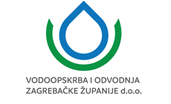 VODOOPSKRBA I ODVODNJA ZAGREBAČKE ŽUPANIJE d.o.o.Koledovčina ulica 1, HR-10000 ZagrebOIB: 54189804734(dalje u tekstu: Naručitelj)DOKUMENTACIJA O NABAVIUSLUGE NADZORAza projekt sufinanciran od EUNAZIV PROJEKTA: RUGVICA – DUGO SELO – SUSTAV ODVODNJE I PROČIŠĆAVANJA OTPADNIH VODAKNJIGA 4TroškovnikEvidencijski broj nabave: E-VVU-1-2018.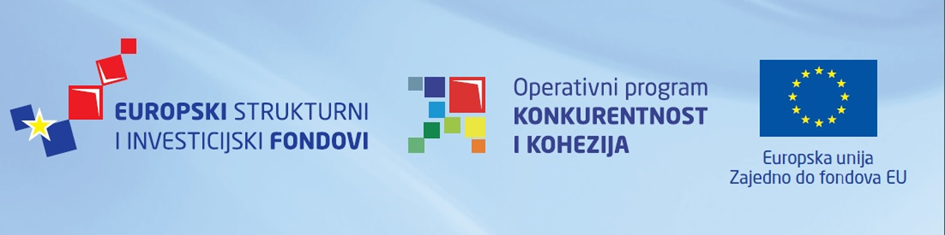 Ova Dokumentacija o nabavi se sastoji od:KNJIGA 1		UPUTE PONUDITELJIMA I OBRASCIKNJIGA 2		UGOVORNA DOKUMENTACIJAKNJIGA 3		PROJEKTNI ZADATAKKNJIGA 4		TROŠKOVNIKNaručitelj: Vodoopskrba i odvodnja Zagrebačke županije d.o.o.                    Koledovčina ulica 1, 10000 ZagrebTroškovnikU ______________, __/__/20__.                                                                           ZA PONUDITELJA:M.P.                   __________________________________________(ime, prezime i potpis ovlaštene osobe Ponuditelja)Ponuditelj: Ponuditelj: Ponuditelj: Naziv :Naziv :Adresa :Adresa :OIB:OIB:Broj žiro – računa/    IBAN :Broj žiro – računa/    IBAN :Telefon/ fax :Telefon/ fax :E - mail :E - mail :BrojstavkeOpis stavkeOpis stavkeJedinica mjereKoličinaJedinična cijena (kn)Ukupna cijena(kn)(1)(2)(2)(3)(4)(5)(6)1Cjelokupni nadzor sukladno projektnom zadatku za  Aktivnost 1 - Usluge nadzora tijekom „IZGRADNJA I REKONSTRUKCIJA SUSTAVA ODVODNJE U AGLOMERACIJI RUGVICA-DUGO SELO“ (procijenjeni postotak vrijednosti radova za aktivnost 1, u odnosu na ukupno procijenjenu vrijednost radova-aktivnost 1 i aktivnost 2, iznosi 94 %)Cjelokupni nadzor sukladno projektnom zadatku za  Aktivnost 1 - Usluge nadzora tijekom „IZGRADNJA I REKONSTRUKCIJA SUSTAVA ODVODNJE U AGLOMERACIJI RUGVICA-DUGO SELO“ (procijenjeni postotak vrijednosti radova za aktivnost 1, u odnosu na ukupno procijenjenu vrijednost radova-aktivnost 1 i aktivnost 2, iznosi 94 %)kom12Cjelokupni nadzor sukladno projektnom zadatku zaAktivnost 2 – Usluge nadzora tijekom „DOGRADNJA UREĐAJA ZA PROČIŠĆAVANJE OTPADNIH VODA AGLOMERACIJE RUGVICA – DUGO SELO“ (procijenjeni postotak vrijednosti radova za aktivnost 2, u odnosu na ukupno procijenjenu vrijednost radova-aktivnost 1 i aktivnost 2, iznosi 6 %)Cjelokupni nadzor sukladno projektnom zadatku zaAktivnost 2 – Usluge nadzora tijekom „DOGRADNJA UREĐAJA ZA PROČIŠĆAVANJE OTPADNIH VODA AGLOMERACIJE RUGVICA – DUGO SELO“ (procijenjeni postotak vrijednosti radova za aktivnost 2, u odnosu na ukupno procijenjenu vrijednost radova-aktivnost 1 i aktivnost 2, iznosi 6 %)kom1UKUPNA CIJENA USLUGE NADZORA:UKUPNA CIJENA USLUGE NADZORA:UKUPNA CIJENA USLUGE NADZORA:UKUPNA CIJENA USLUGE NADZORA:PDV:PDV:PDV:PDV:SVEUKUPNO:SVEUKUPNO:SVEUKUPNO:SVEUKUPNO: